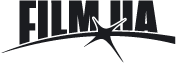 Kayıp Prenses: Starting from Today, The Stolen Princess Is Released in Turkish CinemasNEWS • 23 March 2018Today Turkey started theatrical release of Ukrainian animated film The Stolen Princess (Animagrad, FILM.UA Group). During the first weekend, the debut feature of Ukrainian studio will be shown on 250 screens all over the country. Turkey will become the second country for the international release of The Stolen Princess film. Just a reminder: the first country was Romania where during the premiere weekend Ukrainian cartoon gathered  $165 066 and 398,528 viewers. The distributing company for the cartoon in Turkey is Bir Film.  In late December 2017, a promo campaign for the cartoon started in Turkey: most of the promo package, official and love posters, first teaser and second trailer to the animation film were translated and adapted into the Turkish language: the film was released under the title Kayıp Prenses.The third country of international distribution for The Stolen Princess cartoon will be Croatia: the Ukrainian animated film will be shown there starting from April 5, and the following day it will be released in Bulgaria. Starting from April 11, the cartoon will appear on cinema screens in Egypt; on April 12, in Middle East countries (United Arab Emirates, Kuwait, Lebanon, Jordan, Qatar, Oman, and Bahrein); on April 13, in Vietnam; and on April 27, in Lithuania. In May, The Stolen Princess will be watched by viewers in Latvia, Serbia, and the Czech Republic; in summer it will travel to Israel, China, Estonia, Poland, Slovenia, and South Korea. In total, the cartoon has been pre-sold to over 50 countries, including France, Germany, countries of the Middle East, Southern Africa, Asia, and Latin America.  FYI. The Stolen Princess is the first animated feature film for Ukrainian and international release in the production line of the Animagrad studio. The premiere of the film in Ukraine was March 7, 2018. The rights for its release have been pre-sold to more than 50 territories, including China, South Korea, France, Poland, Bulgaria, Germany, countries of the MENA region and Latin America. The Stolen Princess became the winner of the 9th competitive selection of Ukrainian State Film Agency; the sum of state financing amounts to about 20 percent of the film’s total budget of $ 5 000 000.You can follow the news of the project on its official Facebook page, Instagram account, and official website.FILM.UA Group (Ukraine) is a creative powerhouse and one of the largest Eastern European media groups, operating in global markets and covering the full production cycle: development, production, adaptation and distribution of audiovisual content through the vertical business structure.WEB 		YOUTUBE		 FACEBOOK		 LINKEDIN